RURAL SCHOLARSHIP PROGRAMThe Victorian Government has launched the Excellence in Teacher Education reforms to improve the quality of teaching in Victoria.There are many pathways for gaining entry into teaching degrees, ensuring prospective candidates from diverse backgrounds and life stages have the opportunity to pursue a career in teaching, without compromising the quality of their preparation as teachers.The Victorian Government is offering scholarships to eligible candidates from rural Victoria to undertake a high quality course that leads to an initial teacher education qualification.What is availableScholarships are available for rural candidates commencing an alternative pathway course that leads to an initial teacher education qualification in 2018.A limited number of scholarships are also available for rural candidates commencing a postgraduate initial teacher education qualification in 2018.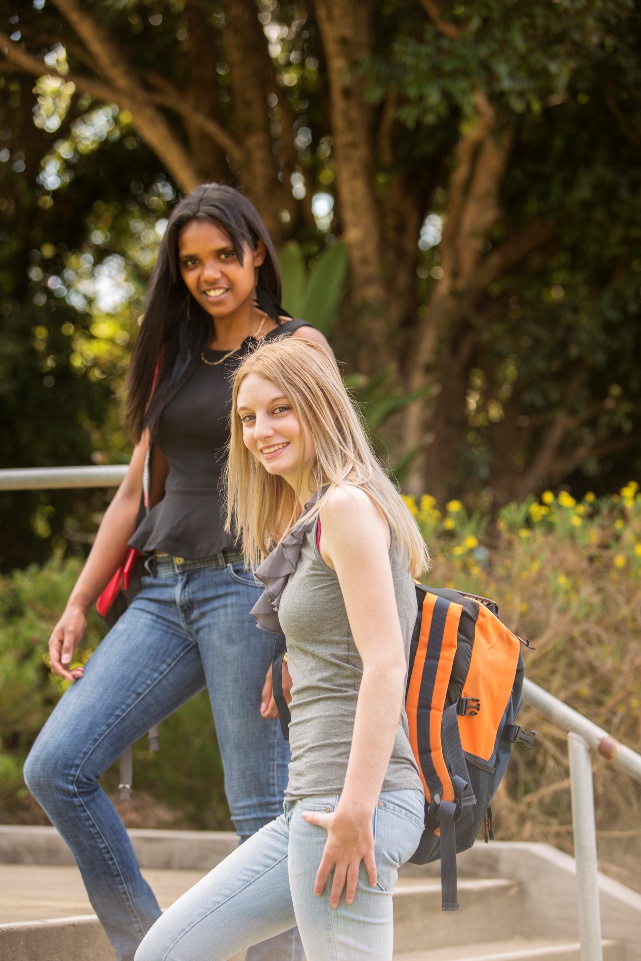 Who can apply?To be eligible for support, applicants must:live in rural Victoriabe commencing a course that provides a pathway to an initial teacher education qualification or be commencing a postgraduate initial teacher education coursedemonstrate an interest in working as a teacher in a Victorian government school.Applications are invited from rural candidates commencing a course that leads to an initial teacher education qualification. See eligible courses at www.education.vic.gov.au/teachingpathwaysHow do I apply?Details about how to apply, eligible courses and frequently asked questions (FAQs) are available at www.education.vic.gov.au/teachingpathwaysApplications open 1 November 2017Applications close 31 January 2018For more informationEmail: scholarship@edumail.vic.gov.auInitial Teacher Education coursesPrivacy StatementThe Department has an information privacy policy and handles personal information in accordance with the Victorian Privacy laws - the Privacy and Data Protection Act 2014 (Victoria) and Health Records Act 2001.You can access the Department’s privacy policy at http://www.education.vic.gov.au/Pages/privacypolicy.aspxParticipation in Data CollectionTo assist with workforce planning, the Department asks applicants to provide their contact details for a period of 5 years. Information may be sought from applicants over this period to analyse the effectiveness of the program and to inform future workforce policies and initiatives.APPLICATION CHECKLISTINCOMPLETE APPLICATIONS WILL NOT BE PROCESSEDEnsure you have completed all items listed below before submitting your application.All sections of Application Form complete Do not leave any sections blankContact information, including address, phone numbers and email address is supplied (our preferred method of contact is by email)Personal Statement completedOther Funding information has been provided, if applicableIf you have received other funding for this course or previous funding in the past from the Department please attach relevant documentationEnrolment confirmation attached. Your application will not be processed unless all sections of the Application Form have been filled out correctly and all supporting documentation has been provided. CURRENT STUDY PROPOSALFrom the list of academic institutions below, please indicate the course and campus at which you will study:Australian Catholic UniversityAustralian Catholic University Diploma in Educational Studies (Tertiary Preparation) Ballarat campus Certificate IV in Education Support (Pathway) Ballarat campusDeakin UniversityDeakin University Associate Degree of Education Waurn Ponds campus Warrnambool campusFederation UniversityFederation University Bachelor of Education Studies Mt Helen campus Churchill campus Diploma of Early Childhood Education and Care Mt Helen campusLa Trobe UniversityLa Trobe University Bachelor of Educational Studies Bendigo campusMonash UniversityMonash University Diploma of Tertiary Studies Peninsula campus Diploma of Higher Education Clayton campusThe University of Melbourne Master of Teaching (Early Childhood/Primary) Parkville campus Master of Teaching (Primary) Parkville campus Master of Teaching (Secondary) Parkville campusCOURSE DETAILSCOURSE DETAILSCOURSE DETAILSWhat is the commencement date of your course?What is the commencement date of your course?	/	/	What is the expected completion date of your course?What is the expected completion date of your course?	/	/	What is your study load? Full Time Part TimeWhat is your study mode? On campus	    External         Online		What are your tuition fees for the entire course?What are your tuition fees for the entire course?$You must provide evidence from the University that you are enrolled in the course.You must provide evidence from the University that you are enrolled in the course.You must provide evidence from the University that you are enrolled in the course.OTHER FUNDINGOTHER FUNDINGOTHER FUNDINGHave you received or applied for funding to complete this course from another source?If ‘yes’, please attach details.Have you received or applied for funding to complete this course from another source?If ‘yes’, please attach details. Yes	    NoHave you received financial support from the Department of Education and Training in the past?If ‘yes’, please attach details.Have you received financial support from the Department of Education and Training in the past?If ‘yes’, please attach details. Yes	    NoPERSONAL STATEMENTIn the section below, please provide a personal statement that includes information about:Why you are undertaking the courseWhy you want to become a qualified teacherHow the scholarship will assist you.Your response should be no more than ½ pageAPPLICANT DECLARATIONAPPLICANT DECLARATIONI agree to have my name used in promotional material about the Rural Scholarship Program Yes	 NoTo the best of my knowledge, the information I have provided is true and correct.I have read both the Fact Sheet and the Frequently Asked Questions document. I understand that support is allocated at the discretion of the Department of Education and Training and that the decision of the Department is final.I agree to have my name used in promotional material about the Rural Scholarship Program Yes	 NoTo the best of my knowledge, the information I have provided is true and correct.I have read both the Fact Sheet and the Frequently Asked Questions document. I understand that support is allocated at the discretion of the Department of Education and Training and that the decision of the Department is final.Applicant Name: Date:Signature:Signature: